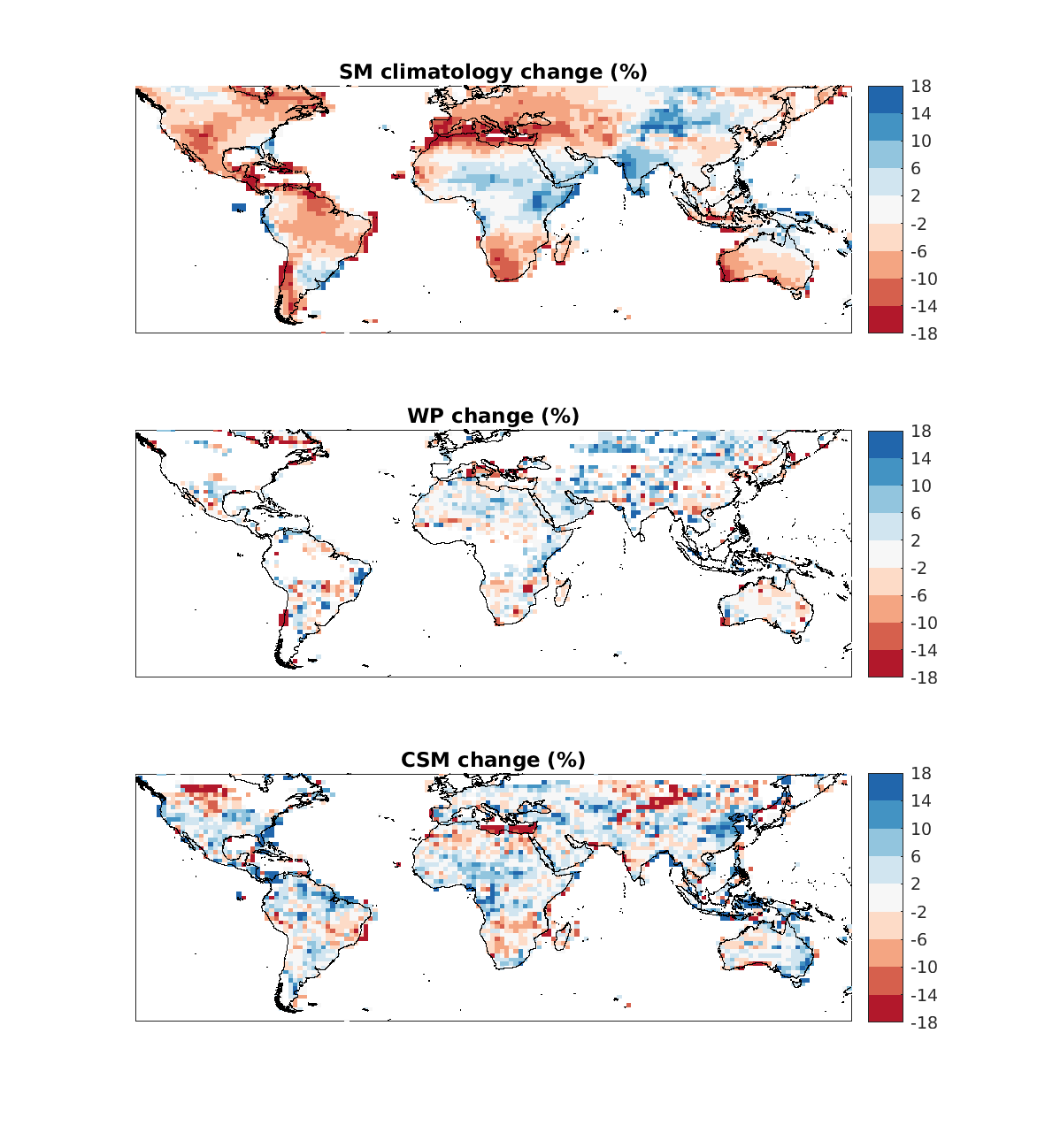 Figure S1. The ensemble mean of the percentage changes for (a) climatological soil moisture, (b) wilting point, and (c) critical soil moisture.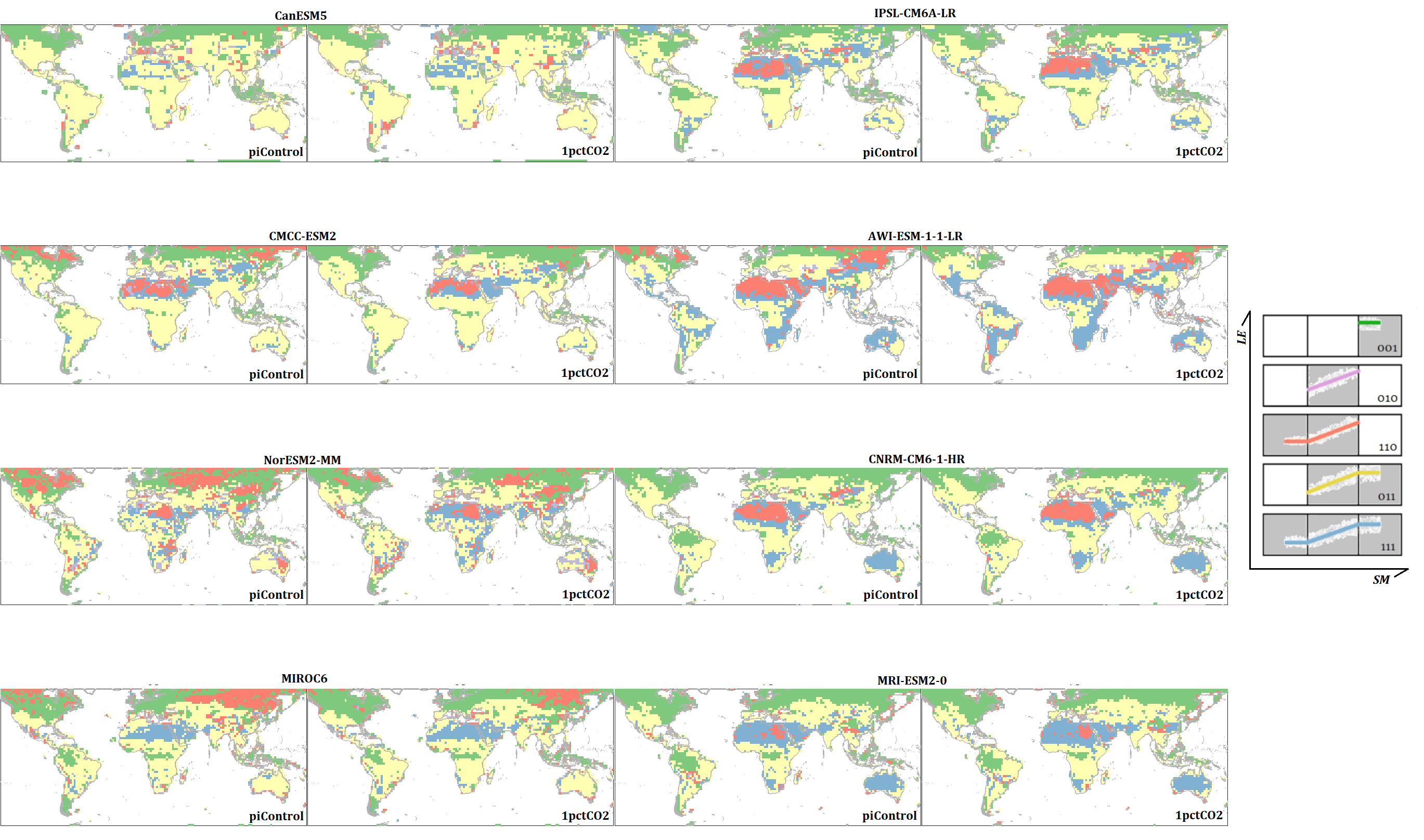 Figure S2. As in Fig.2 for individual climate models in pre-industrial climate (piControl) and warming climate (1pctCO2).Figure S3. Change from piControl to 1pctCO2 in the fraction of days each model (rows) spends with SM in the indicated regime (columns), expressed as percentages (fraction  100). 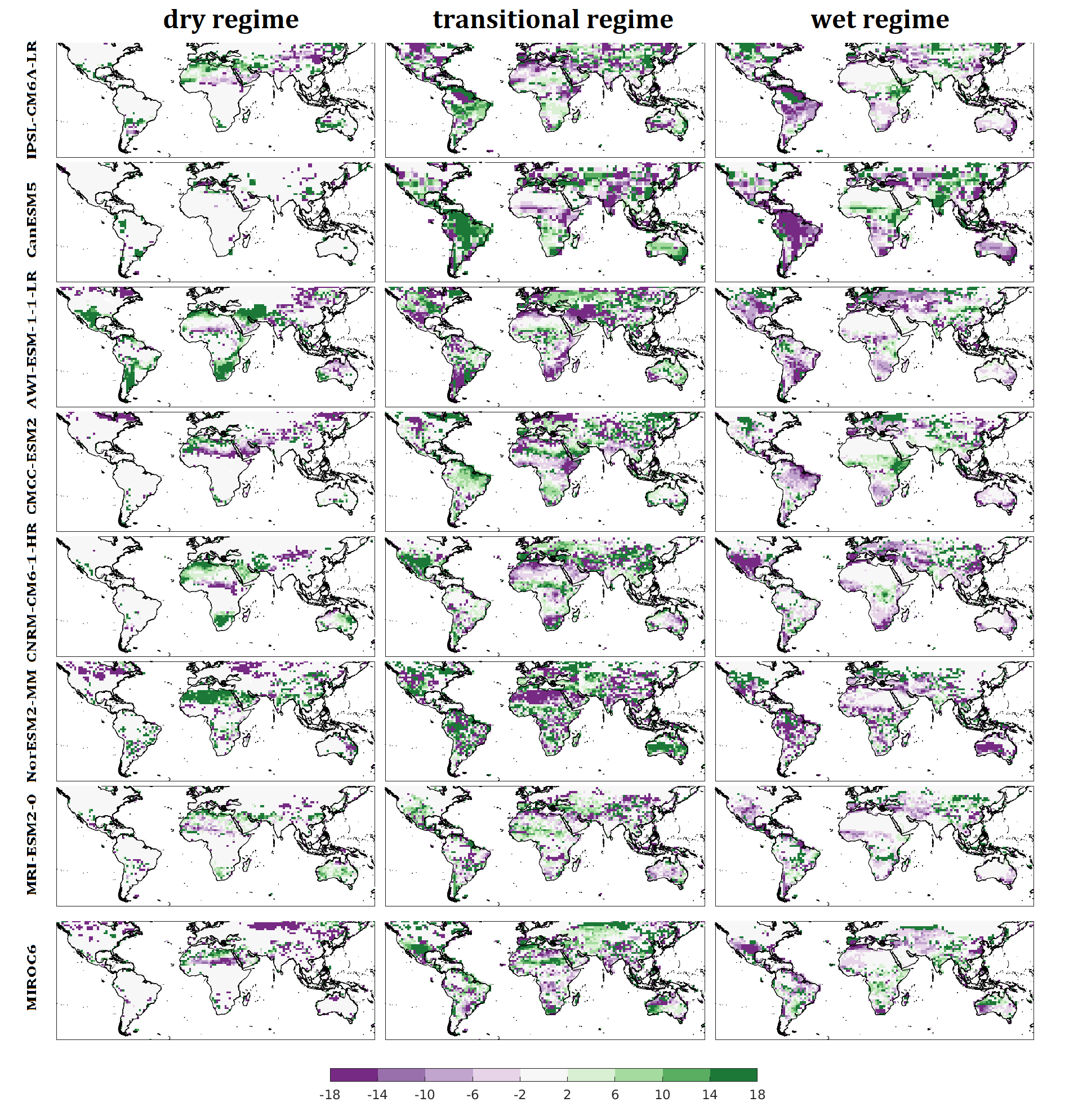 Table S2: CMIP model data citations, resolutions (RES; unit: degree), Location:
22°N,16°ECandidate of 
pre-industrial climateCandidate of
warming climateMigration(Shift from/Shift to)MIROC6C111C111Dry/TransitionalAWI-ESM-1-1-LRC110C110Dry/TransitionalCMCC-ESM2C110C111Dry/TransitionalCanESM5C011C111NACNRM-CM6-1-HRC110C110Transitional/DryNorESM2-MMC110C111Transitional/DryIPSL-CM6A-LRC110C110NAMRI-ESM2-0C110C111NAModeC110C111Dry/TransitionalCMIP LabelRES (lat x lon)Full CitationAWI-ESM-1-1-LR1.875x1.875Semmler, T., & Co-authors (2018). AWI AWI-CM1.1MR model output prepared for CMIP6 CMIP. Earth System Grid Federation. doi: https://doi.org/10.22033/ESGF/CMIP6.359.CNRM-CM6-1-HR0.25x0.25Voldoire, A. (2018). CNRM-CERFACS CNRM-CM6-1 model output prepared for CMIP6 CMIP. Earth System Grid Federation. doi: https://doi.org/10.22033/ESGF/CMIP6.1375.IPSL-CM6A-LR1.25x2.5Boucher, O.; Denvil, S.; Caubel, A.; Foujols, M. A. (2020). IPSL IPSL-CM6A-LR-INCA model output prepared for CMIP6 AerChemMIP. Earth System Grid Federation. doi: https://doi.org/10.22033/ESGF/CMIP6.13581.MIROC61.4x1.4Takemura, T. (2019). MIROC MIROC6 model output prepared for CMIP6 AerChemMIP. Earth System Grid Federation. doi: https://doi.org/10.22033/ESGF/CMIP6.9121.CMCC-ESM20.9375x1.25Lovato, T., & Butenschön, M. (2021). CMCC CMCC-ESM2 model output prepared for CMIP6 OMIP (Version 20210127). Earth System Grid Federation. https://doi.org/10.22033/ESGF/CMIP6.13167CanESM52.8125x2.8125Swart, N. C., & Co-authors (2019). CCCma CanESM5 model output prepared for CMIP6 CMIP. (Version 20190502).Earth System Grid Federation. https://doi.org/10.22033/ESGF/CMIP6.1303NorESM2-MM0.9375x1.25Bethke, I. & Co-authors (2019). NCC NorCPM1 model output prepared for CMIP6 CMIP. Earth System Grid Federation. doi: https://doi.org/10.22033/ESGF/CMIP6.10843.MRI-ESM2-01.125x1.125Yukimoto, S. & Co-authors (2019). MRI MRI-ESM2.0 model output prepared for CMIP6 CMIP. Version.Earth System Grid Federation. https://doi.org/10.22033/ESGF/CMIP6.621